              УТВЕРЖДАЮПредседатель комитета по образованию города Барнаула Н.В. Полосина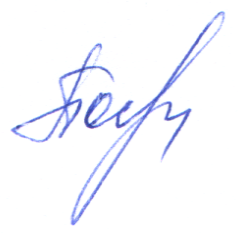                                                                                                                                                                                             12.02.2019ПЛАНпо устранению недостатков, выявленных в ходе независимой оценки качества условий оказания услугМБДОУ ЦРР – «Детский сад №239»на 2019 годНедостатки, выявленные в ходе независимой оценки качества условий оказания услуг организациейНаименование мероприятия по устранению недостатков, выявленных в ходе независимой оценки качества условий оказания услуг организациейПлановый срок реализации мероприятияОтветственныйисполнитель(с указанием фамилии, имени, отчества и должности)Недостатки, выявленные в ходе независимой оценки качества условий оказания услуг организациейНаименование мероприятия по устранению недостатков, выявленных в ходе независимой оценки качества условий оказания услуг организациейПлановый срок реализации мероприятияОтветственныйисполнитель(с указанием фамилии, имени, отчества и должности)I. Открытость и доступность информации об организацииI. Открытость и доступность информации об организацииI. Открытость и доступность информации об организацииI. Открытость и доступность информации об организацииНе соответствует информация
 о деятельности организации социальной сферы, размещенной на общедоступных информационных ресурсах, ее содержанию и порядку (форме), установленным нормативными правовыми актами -  На сайте образовательной организации провести информацию в соответствие с уставными нормативными правовыми актами.МартА.В. Леонова, заведующий  Д.Ю. Асанова, старший воспитательНе соответствие информации о деятельности организации социальной сферы, размещенной на общедоступных информационных ресурсах, ее содержанию и порядку, установленным нормативными правовыми актамиНа сайте образовательной организации в разделе «Документы. Локальные нормативные акты» разместить план совместной деятельности в организации социальной сферыМартА.В. Леонова, заведующий Д.Ю. Асанова, старший воспитательНе достаточно высокая доля получателей услуг, удовлетворенных открытостью, полнотой 
и доступностью информации 
о деятельности организации социальной сферы, размещенной на информационных стендах в помещении организации социальной сферы, на официальном сайте Обеспечение работы по пополнению информационных стендов информацией о деятельности организации социальной сферы 
в учреждении, пополнение информации о деятельности организации социальной сферы 
на официальном сайте в разделе «Для вас, родители», «Консультативный центр»АпрельА.В. Леонова, заведующий  Д.Ю. Асанова, старший воспитательII. Комфортность условий предоставления услугII. Комфортность условий предоставления услугII. Комфортность условий предоставления услугII. Комфортность условий предоставления услугНе достаточно высокая доля получателей услуг удовлетворенных комфортностью предоставления услуг организацией социальной сферыУтсранение замечаний, выявленных в ходе выражения родителями воспитанников мнения о комфортности предоставления услуг.СентябрьА.В. Леонова, заведующий Д.Ю. Асанова, старший воспитательIII. Доступность услуг для инвалидовIII. Доступность услуг для инвалидовIII. Доступность услуг для инвалидовIII. Доступность услуг для инвалидовНедостаточное количество показателей, характеризующих критерий оценки качества «Доступность услуг для инвалидов»Рассмотреть вопрос организации  парковочной зоны для лиц с ограниченными возможностями здоровья.СентябрьА.В. Леонова, заведующий IV. Доброжелательность, вежливость работников организацииIV. Доброжелательность, вежливость работников организацииIV. Доброжелательность, вежливость работников организацииIV. Доброжелательность, вежливость работников организацииНе достаточно высокая доля получателей услуг, удовлетворенных доброжелательностью, вежливостью работников организации социальной сферыОбеспечение соблюдения Кодекса профессиональной этики работников всеми сотрудниками социального учрежденияМайА.В. Леонова, заведующий Не достаточно высокая доля получателей услуг, удовлетворенных доброжелательностью, вежливостью работников организации социальной сферы, обеспечивающих непосредственное оказание услуги при обращении в организацию социальной сферы Проведение семинара с работниками образовательной организации по вопросам соблюдения общих принципов профессиональной этики и правил внутреннего распорядка.МайА.В. Леонова, заведующий Д.Ю. Асанова, старший воспитательНе достаточно высокая доля получателей услуг, удовлетворенных доброжелательностью, вежливостью работников организации социальной сферы при использовании дистанционных форм взаимодействияПроведение семинара с работниками образовательной организации по вопросам соблюдения общих принципов профессиональной этики и правил внутреннего распорядка.МайА.В. Леонова, заведующий  Д.Ю. Асанова, старший воспитательV. Удовлетворенность условиями оказания услугV. Удовлетворенность условиями оказания услугV. Удовлетворенность условиями оказания услугV. Удовлетворенность условиями оказания услугНе достаточно высокая доля получателей услуг, которые готовы рекомендовать организацию социальной сферы родственникам и знакомым (могли бы ее рекомендовать, если бы была возможность выбора организации 
Планирование и проведение совместных с родителями мероприятий, формирующих более положительный имидж, среди других дошкольных учреждений Май,декабрьА.В. Леонова, заведующий  Д.Ю. Асанова, старший воспитательНе достаточно высокая доля получателей услуг, удовлетворенных организационными условиями предоставления услугУстранение замечаний, выявленных в ходе опросов родителей воспитанников.СентябрьА.В. Леонова, заведующий Не достаточно высокая доля получателей услуг, удовлетворенных в целом условиями оказания услуг в организацииПродолжение разъяснительной работы среди родительской общественности, в том числе на официальном сайте в разделе «Для вас, родители» об условиях оказания услуг в целомСентябрьА.В. Леонова, заведующий  Д.Ю. Асанова, старший воспитатель